МИНИСТЕРСТВО ОБРАЗОВАНИЯ И МОЛОДЁЖНОЙ ПОЛИТИКИ СВЕРДЛОВСКОЙ ОБЛАСТИАчитский филиал ГАПОУ СО «Красноуфимский аграрный колледж»РАБОЧАЯ ПРОГРАММА ОБЩЕОБРАЗОВАТЕЛЬНОЙ ДИСЦИПЛИНЫОД. 09 ФИЗИЧЕСКАЯ КУЛЬТУРАПрофессия:  43.01.09 Повар, кондитер1курс, группа 13-ПУровень освоения (базовый )Форма обучения: очная2023 г.Рабочая программа разработана в соответствии с требованиями: - федерального государственного образовательного стандарта среднего общего образования, - федерального государственного образовательного стандарта  среднего профессионального образования по профессии:  43.01.09 Повар, кондитер утвержденного Приказом Министерства просвещения Российской Федерации от «24» мая 2022г. № 355 («Профессионалитет»)- примерной программы общеобразовательной  дисциплины «Физическая культура» для профессиональных образовательных организаций (ФГБОУ ДПО ИРПО, протокол № 14 от 30 ноября  2022 г.) , - рабочей программы воспитания  УГС 35.00.00 Сельское, лесное и рыбное хозяйство по профессии  43.01.09 Повар, кондитерРазработчик: Пономарева Арина Юрьевна, преподаватель Ачитского филиала ГАПОУ СО «Красноуфимский аграрный колледж»СОДЕРЖАНИЕ1. ОБЩАЯ ХАРАКТЕРИСТИКА РАБОЧЕЙ ПРОГРАММЫ ОБЩЕОБРАЗОВАТЕЛЬНОЙ  ДИСЦИПЛИНЫ                                                                                                                                 42. СТРУКТУРА  И СОДЕРЖАНИЕ  ОБЩЕОБРАЗОВАТЕЛЬНОЙ  ДИСЦИПЛИНЫ             9                                                     3. УСЛОВИЯ РЕАЛИЗАЦИИ ПРОГРАММЫ ОБЩЕОБРАЗОВАТЕЛЬНОЙ ДИСЦИПЛИНЫ                                                                                                                                234.   КОНТРОЛЬ И ОЦЕНКА РЕЗУЛЬТАТОВ ОСВОЕНИЯ  ОБЩЕОБРАЗОВАТЕЛЬНОЙ  ДИСЦИПЛИНЫ                                                                                                                               26            ОБЩАЯ ХАРАКТЕРИСТИКА РАБОЧЕЙ ПРОГРАММЫ ОБЩЕОБРАЗОВАТЕЛЬНОЙ  ДИСЦИПЛИНЫ  ФИЗИЧЕСКАЯ КУЛЬТУРА1.1. Место учебной дисциплины в структуре основной  образовательной программы.Рабочая программа учебной дисциплины «Физическая культура» является обязательной  частью общеобразовательного цикла образовательной программы  в соответствии с ФГОС СПО по профессии  43.01.09 Повар, кондитер, реализуемой на базе основного общего образованияРабочая программа учебной дисциплины разработана на основе федерального государственного образовательного стандарта среднего общего образования реализуемого с учетом профессиональной направленности получаемой профессии. 1 .2. Цели и планируемые результаты освоения дисциплины: 1.2.1. Цели и задачи дисциплины: Содержание программы общеобразовательной дисциплины «Физическая культура» направлено на достижение следующих целей: -развитие у обучающихся двигательных навыков, -совершенствование всех видов физкультурной и спортивной деятельности,  -гармоничное физическое развитие, -формирование культуры здорового и безопасного образа жизни будущего квалифицированного специалиста, на основе национально - культурных ценностей и традиций, -формирование мотивации и потребности к занятиям физической культурой у будущего квалифицированного специалиста.1.2.2. 	Планируемые результаты освоения общеобразовательной дисциплины в соответствии с ФГОС СПО и на основе ФГОС С00Особое значение дисциплина имеет при формировании и развитии ОК и ПК2. СТРУКТУРА И СОДЕРЖАНИЕ ОБЩЕОБРАЗОВАТЕЛЬНОЙ ДИСЦИПЛИНЫ2.1. Объем  дисциплины и виды учебной работы3. УСЛОВИЯ РЕАЛИЗАЦИИ ПРОГРАММЫ ДИСЦИПЛИНЫ3.1. Материально-техническое обеспечение обученияСпортивные сооружения:(универсальный) спортивный зал, оснащенный спортивным инвентарём и оборудованием, обеспечивающим достижение результатов освоения дисциплины;оборудованные открытые спортивные площадки, обеспечивающие достижение результатов освоения дисциплины;Примерный перечень оборудования и инвентаря спортивных сооружений:Спортивные игрыЩит баскетбольный игровой (комплект); щит баскетбольный тренировочный, кольца баскетбольные, мяч баскетбольный №5 массовый, мяч футбольный №4 массовый, мяч футбольный №5 массовый, мяч футбольный №5 для соревнований, насос для накачивания мячей с иглой, жилетки игровые, сетка для хранения мячей, конус игровой.ГимнастикаСтенка гимнастическая, скамейка гимнастическая, комплект матов гимнастических №2, модуль гимнастический многофункциональный, мостик гимнастический подкидной, перекладина гимнастическая пристенная, коврик гимнастический, палка гимнастическая №3, обруч гимнастический №2, скакалка гимнастическая.Легкая атлетикаГраната для метания;Общефизическая подготовкаКомплект гантелей обрезиненных 90 кг, эспандер универсальный, лестница координационная (12 ступеней), комплект медболов №3. ПрочееАптечка медицинская, сетка заградительнаяОткрытые спортивные площадки: 	Полоса препятствий, ворота футбольные, сетки для футбольных ворот, мячи футбольные, сетка для переноса мячей, колодки стартовые, стартовые флажки, флажки красные и белые, палочки эстафетные, круг для метания ядра, указатели дальности метания на 25, 30, 35, 40, 45, 50, 55 м, нагрудные номера, тумбы «Старт—Финиш», «Поворот», рулетка металлическая, секундомеры.3.2. Информационное обеспечение обученияОсновные источникиФизическая культура (базовый уровень)», Андрюхина Т.В., Третьякова Н.В. /Под ред. Виленского М.Я. – ООО «Русское слово», 2019 г.Физическая культура. 10-11 классы: учебник для общеобразоват. организаций: базовый уровень / А.П. Матвеев. — М.: Просвещение, 2019. — 319 с.Физическая культура. 10-11 классы: Учебник для общеобразоват. учреждений / Г.И. Погадаев. — М.: ДРОФА / Учебник, 2019. — 288 с.Физическая культура. 10-11 классы: Учебник для общеобразоват. организаций: базовый уровень / В. И. Лях. — 6-е изд. — М.: Просвещение, 2019. — 255 с. https://fk12.ru/books/fizicheskaya-kultura-10-11-klassy-lyah Физическая культура. 10-11 классы: Учебник для общеобразоват. учреждений / А.П. Матвеев, Е.С. Палехова. — М.: Вентана-Граф / Учебник, 2019. — 160 с.Дополнительные источники Аллянов, Ю. Н.  Физическая культура: учебник для среднего профессионального образования / Ю. Н. Аллянов, И. А. Письменский. — 3-е изд., испр. — Москва: Издательство Юрайт, 2018. — 493 с. Бишаева, А.А., Профессионально-оздоровительная физическая культура студента: учебное пособие / А.А. Бишаева. — Москва: КноРус, 2021. — 299 с. Бишаева, А.А., Физическая культура: учебник / А.А. Бишаева, В.В. Малков. — Москва: КноРус, 2018. — 379 с.Виленский, М.Я., Физическая культура: учебник / М.Я. Виленский, А.Г. Горшков. — Москва: КноРус, 2021. — 214 с. Глек И.В., Чернышев П. А., Викерчук М.И, Виноградов А.С.; под редакцией Глека И В. Шахматы. Стратегия Общество с ограниченной ответственностью «ДРОФА»Готовцев, Е. В.  Методика обучения предмету «Физическая культура». Школьный спорт. Лапта: учебное пособие для среднего профессионального образования / Е. В. Готовцев, Г. Н. Германов, И. В. Машошина. — 2-е изд., перераб. и доп. — Москва: Издательство Юрайт, 2022. — 402 с. Диц С.Г., Рихтер И.К., Бикмуллина А.Р. Содержание подготовки спортсменов в теннисе / С.Г. Диц, И.К. Рихтер, А.Р. Бикмуллина. – Казань: Казан. ун-т, 2020. – 70 с.Кузнецов, В.С., Физическая культура: учебник / В.С. Кузнецов, Г.А. Колодницкий. — Москва: КноРус, 2021. — 256 с. Муллер, А. Б.  Физическая культура: учебник и практикум для среднего профессионального образования / А. Б. Муллер, Н. С. Дядичкина, Ю. А. Богащенко. — Москва: Издательство Юрайт, 2018. — 424 с. Погадаев Г.И. Физическая культура. Футбол для всех 10-11кл Учебное пособие (под ред. Акинфеева И.), (Дрофа, РоссУчебник, 2019).Спортивные игры: правила, тактика, техника: учебное пособие для среднего профессионального образования / Е. В. Конеева [и др.] ; под общей редакцией Е. В. Конеевой. — 2-е изд., перераб. и доп. — Москва : Издательство Юрайт, 2022. — 322 с.  Справочник работника физической культуры и спорта: нормативные правовые и программно-метод. документы, практ. опыт, рекомендации / авт.-сост. А. В. Царик. – Москва: Спорт, 2018.Федонов Р.А. Физическая культура. Учебник для СПО./ Р.А. Федонов Издательство: КноРус, 2022. - 258 с.Федонов, Р.А., Физическая культура: учебник / Р.А. Федонов. — Москва: Русайнс, 2021. — 256 с. Интернет-ресурсы:Единая коллекция цифровых образовательных ресурсов. URL: http://school- collection.edu.ru/. – Текст: электронный.Информационная система «Единое окно доступа к образовательным ресурсам». URL: http://window.edu.ru/. – Текст: электронный.КиберЛенинка. URL: http://cyberleninka.ru/ . – Текст: электронный.Министерство просвещения Российской Федерации. URL: https://edu.gov.ru/ / . – Текст: электронный.Научная электронная библиотека (НЭБ). URL: http://www.elibrary.ru. - Режим доступа: свободный. – Текст: электронный.Официальный сайт Министерства спорта Российской Федерации. URL: http:// https://minsport.gov.ru/ . – Текст: электронный.Официальный сайт Олимпийского комитета России. URL: http://olympic.ru .Универсальная научно-популярная онлайн-энциклопедия «Энциклопедия Кругосвет». URL: http://krugosvet.ru/. – Текст: электронный.Федеральный портал «Российское образование». URL: http://edu.ru/. – Текст: электронный.Федеральный	центр	информационно- образовательных ресурсов. URL: http://fcior.edu.ru/ . – Текст: электронный.Программное обеспечение:Операционная система Microsoft Windows.  Пакет программ Microsoft Office. Интернет браузер Яндекс (бесплатное программное обеспечение, не ограничено, бессрочно). Сферум - защищенная платформа для организации учебного процесса, дающая возможность коммуницировать всем его участникам.Битрикс-24 – российский сервис для управления бизнесом, с возможность использования в образовательных целях.4.КОНТРОЛЬ И ОЦЕНКА РЕЗУЛЬТАТОВ ОСВОЕНИЯ ДИСЦИПЛИНЫКонтроль и оценка раскрываются через усвоенные знания и приобретенные обучающимися умения, направленные на формирование общих и профессиональных компетенций.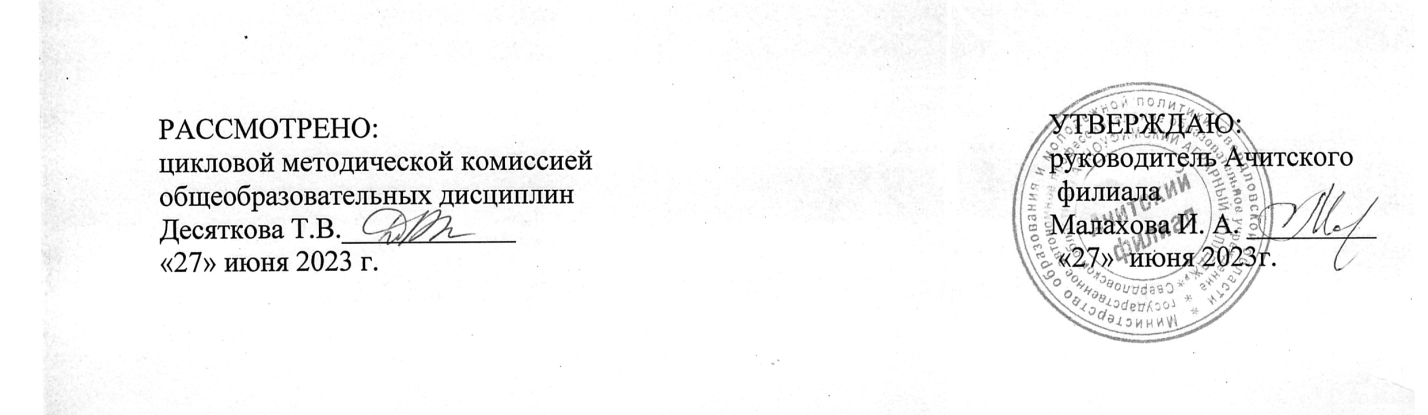 Код и наименование формируемых компетенцийПланируемые результаты освоения дисциплиныПланируемые результаты освоения дисциплиныКод и наименование формируемых компетенцийОбщие ДисциплинарныеОК 01. Выбирать способы решения задач профессиональной деятельности применительно к различным контекстамВ части трудового воспитания:- готовность к труду, осознание ценности мастерства, трудолюбие; - готовность к активной деятельности технологической и социальной направленности, способность инициировать, планировать и самостоятельно выполнять такую деятельность; - интерес к различным сферам профессиональной деятельности,Овладение универсальными учебными познавательными действиями:а) базовые логические действия:- самостоятельно формулировать и актуализировать проблему, рассматривать ее всесторонне; устанавливать существенный признак или основания для сравнения, классификации и обобщения; - определять цели деятельности, задавать параметры и критерии их достижения;- выявлять закономерности и противоречия в рассматриваемых явлениях; - вносить коррективы в деятельность, оценивать соответствие результатов целям, оценивать риски последствий деятельности; - развивать креативное мышление при решении жизненных проблем б) базовые исследовательские действия:- владеть навыками учебно-исследовательской и проектной деятельности, навыками разрешения проблем; - выявлять причинно-следственные связи и актуализировать задачу, выдвигать гипотезу ее решения, находить аргументы для доказательства своих утверждений, задавать параметры и критерии решения; - анализировать полученные в ходе решения задачи результаты, критически оценивать их достоверность, прогнозировать изменение в новых условиях;уметь переносить знания в познавательную и практическую области жизнедеятельности;- уметь интегрировать знания из разных предметных областей; - выдвигать новые идеи, предлагать оригинальные подходы и решения; - способность их использования в познавательной и социальной практике- уметь использовать разнообразные формы и виды физкультурной деятельности для организации здорового образа жизни, активного отдыха и досуга, в том числе в подготовке к выполнению нормативов Всероссийского физкультурно-спортивного комплекса «Готов к труду и обороне» (ГТО);- владеть современными технологиями укрепления и сохранения здоровья, поддержания работоспособности, профилактики заболеваний, связанных с учебной и производственной деятельностью;- владеть основными способами самоконтроля индивидуальных показателей здоровья, умственной и физической работоспособности, динамики физического развития и физических качеств;- владеть физическими упражнениями разной функциональной направленности, использование их в режиме учебной и производственной деятельности с целью профилактики переутомления и сохранения высокой работоспособностиOK 04. Эффективно взаимодействовать и работать в коллективе и командеготовность к саморазвитию, самостоятельности и самоопределению;-овладение навыками учебно-исследовательской, проектной и социальной деятельности;Овладение универсальными коммуникативными действиями:б) совместная деятельность:- понимать и использовать преимущества командной и индивидуальной работы;- принимать цели совместной деятельности, организовывать и координировать действия по ее достижению: составлять план действий, распределять роли с учетом мнений участников обсуждать результаты совместной работы;- координировать и выполнять работу в условиях реального, виртуального и комбинированного взаимодействия;- осуществлять позитивное стратегическое поведение в различных ситуациях, проявлять творчество и воображение, быть инициативнымОвладение универсальными регулятивными действиями:г) принятие себя и других людей:- принимать мотивы и аргументы других людей при анализе результатов деятельности;- признавать свое право и право других людей на ошибки;- развивать способность понимать мир с позиции другого человека- уметь использовать разнообразные формы и виды физкультурной деятельности для организации здорового образа жизни, активного отдыха и досуга, в том числе в подготовке к выполнению нормативов Всероссийского физкультурно-спортивного комплекса «Готов к труду и обороне» (ГТО);- владеть современными технологиями укрепления и сохранения здоровья, поддержания работоспособности, профилактики заболеваний, связанных с учебной и производственной деятельностью;- владеть основными способами самоконтроля индивидуальных показателей здоровья, умственной и физической работоспособности, динамики физического развития и физических качеств;- владеть физически функциональной направленности, использование их в режиме учебной и производственной деятельности с целью профилактики переутомления и сохранения высокой работоспособности ми упражнениями разнойОК 08 Использовать средства физической культуры для сохранения и укрепления здоровья в процессе профессиональной деятельности и поддержания необходимого уровня физической подготовленности- готовность к саморазвитию, самостоятельности и самоопределению; - наличие мотивации к обучению и личностному развитию; В части физического воспитания: - сформированность здорового и безопасного образа жизни, ответственного отношения к своему здоровью; - потребность в физическом совершенствовании, занятиях спортивно-оздоровительной деятельностью;- активное неприятие вредных привычек и иных форм причинения вреда физическому и психическому здоровью. Овладение универсальными регулятивными действиями:а) самоорганизация:- самостоятельно составлять план решения проблемы с учетом имеющихся ресурсов, собственных возможностей и предпочтений; - давать оценку новым ситуациям; - расширять рамки учебного предмета на основе личных предпочтений; - делать осознанный выбор, аргументировать его, брать ответственность за решение; - оценивать приобретенный опыт; - способствовать формированию и проявлению широкой эрудиции в разных областях знаний, постоянно повышать свой образовательный и культурный уровень- уметь использовать разнообразные формы и виды физкультурной деятельности для организации здорового образа жизни, активного отдыха и досуга, в том числе в подготовке к выполнению нормативов Всероссийского физкультурно-спортивного комплекса «Готов к труду и обороне» (ГТО);- владеть современными технологиями укрепления и сохранения здоровья, поддержания работоспособности, профилактики заболеваний, связанных с учебной и производственной деятельностью;- владеть основными способами самоконтроля индивидуальных умственной и физической работоспособности, динамики физического развития и физических качеств;- владеть физическими упражнениями разной функциональной направленности, использование их в режиме учебной и производственной деятельности с целью профилактики переутомления и сохранения высокой работоспособности;- владеть техническими приемами и двигательными действиями базовых видов спорта, активное применение их в физкультурно-оздоровительной и соревновательной деятельности, в сфере досуга, в профессионально-прикладной сфере;- иметь положительную динамику в развитии основных физических качеств (силы, быстроты, выносливости, гибкости и ловкости) показателей здоровья ПК 1.1 Подготовливать рабочее место, оборудование, сырье, исходные материал для обработки сырья, приготовления полуфабрикатов в  соответствии с инструкциями и регламентами- готовность к саморазвитию, самостоятельности и самоопределению; - наличие мотивации к обучению и личностному развитию; В части физического воспитания: - сформированность здорового и безопасного образа жизни, ответственного отношения к своему здоровью; - потребность в физическом совершенствовании, занятиях спортивно-оздоровительной деятельностью;- активное неприятие вредных привычек и иных форм причинения вреда физическому и психическому здоровьюуметь использовать разнообразные формы и виды физкультурной деятельности для организации здорового образа жизни, активного отдыха и досуга, в том числе в подготовке к выполнению нормативов Всероссийского физкультурно-спортивного комплекса «Готов к труду и обороне» (ГТО);- владеть современными технологиями укрепления и сохранения здоровья, поддержания работоспособности, профилактики заболеваний, связанных с учебной и производственной деятельностью;- владеть основными способами самоконтроля индивидуальных умственной и физической работоспособности, динамики физического развития и физических качеств;- владеть физическими упражнениями разной функциональной направленности, использование их в режиме учебной и производственной деятельности с целью профилактики переутомления и сохранения высокой работоспособности;- владеть техническими приемами и двигательными действиями базовых видов спорта, активное применение их в физкультурно-оздоровительной и соревновательной деятельности, в сфере досуга, в профессионально-прикладной сфере;- иметь положительную динамику в развитии основных физических качеств (силы, быстроты, выносливости, гибкости и ловкости)Вид учебной работыОбъем часовОбъём образовательной программы дисциплины84Основное содержание68в том числе:Теоретическое обучение8Практические  занятия60Контрольные работыПрофессионально-ориентированное содержание14в том числе:Теоретическое обучение8Практические занятия6Лабораторные занятияПромежуточная  аттестация: дифференцированный зачёт2№ учебного занятияНаименование разделов и темСодержание учебного материала, лабораторные и практические работы.Содержание учебного материала, лабораторные и практические работы.Объем часовФормируемые общие и профессиональные компетенции1.2.3.3.4.5.Раздел 1. Физическая культура, как часть культуры общества и человекаРаздел 1. Физическая культура, как часть культуры общества и человекаРаздел 1. Физическая культура, как часть культуры общества и человекаРаздел 1. Физическая культура, как часть культуры общества и человекаРаздел 1. Физическая культура, как часть культуры общества и человекаРаздел 1. Физическая культура, как часть культуры общества и человека1.Современное состояние физической культуры и спортаФизическая культура как часть культуры общества и человека. Роль физической культуры в общекультурном, профессиональном и социальном развитии человека. Современное представление о физической культуре: основные понятия; основные направления развития физической культуры в обществе и их формы организацииВсероссийский физкультурно-спортивный комплекс «Готов к труду и обороне» (ГТО) — программная и нормативная основа системы физического воспитания населения. Характеристика нормативных требований для обучающихся СПОФизическая культура как часть культуры общества и человека. Роль физической культуры в общекультурном, профессиональном и социальном развитии человека. Современное представление о физической культуре: основные понятия; основные направления развития физической культуры в обществе и их формы организацииВсероссийский физкультурно-спортивный комплекс «Готов к труду и обороне» (ГТО) — программная и нормативная основа системы физического воспитания населения. Характеристика нормативных требований для обучающихся СПО2ОК 01ОК 04ОК 082.Здоровье и здоровый образ жизни  Понятие «здоровье» (физическое, психическое, социальное). Факторы, определяющие здоровье. Психосоматические заболевания Понятие «здоровый образ жизни» и его составляющие: режим труда и отдыха, профилактика и устранение вредных привычек, оптимальный двигательный режим, личная гигиена, закаливание, рациональное питаниеВлияние двигательной активности на здоровье. Оздоровительное воздействие физических упражнений на организм занимающихся. Двигательная рекреация и ее роль в организации здорового образа жизни современного человека Понятие «здоровье» (физическое, психическое, социальное). Факторы, определяющие здоровье. Психосоматические заболевания Понятие «здоровый образ жизни» и его составляющие: режим труда и отдыха, профилактика и устранение вредных привычек, оптимальный двигательный режим, личная гигиена, закаливание, рациональное питаниеВлияние двигательной активности на здоровье. Оздоровительное воздействие физических упражнений на организм занимающихся. Двигательная рекреация и ее роль в организации здорового образа жизни современного человека2ОК 01ОК 04ОК 083.Современные системы и технологии укрепления и сохранения здоровьяСовременное представление о современных системах и технологиях укрепления и сохранения здоровья (дыхательная гимнастика, антистрессовая пластическая гимнастика, йога, глазодвигательная гимнастика, стрейтчинг, суставная гимнастика; лыжные прогулки по пересеченной местности, оздоровительная ходьба, северная или скандинавская ходьба и оздоровительный бег и др.)Особенности организации и проведения занятий в разных системах оздоровительной физической культуры и их функциональная направленностьСовременное представление о современных системах и технологиях укрепления и сохранения здоровья (дыхательная гимнастика, антистрессовая пластическая гимнастика, йога, глазодвигательная гимнастика, стрейтчинг, суставная гимнастика; лыжные прогулки по пересеченной местности, оздоровительная ходьба, северная или скандинавская ходьба и оздоровительный бег и др.)Особенности организации и проведения занятий в разных системах оздоровительной физической культуры и их функциональная направленность2ОК 01ОК 04ОК 084.Основы методики самостоятельных занятий оздоровительной физической культурой и самоконтроль Формы организации самостоятельных занятий оздоровительной физической культурой и их особенности; соблюдение требований безопасности и гигиенических норм и правил во время занятий физической культуройОрганизация занятий физическими упражнениями различной направленности: подготовка к занятиям физической культурой (выбор мест занятий, инвентаря и одежды, планирование занятий с разной функциональной направленностью). Нагрузка и факторы регуляции нагрузки при проведении самостоятельных занятий физическими упражнениямиОсновные принципы построения самостоятельных занятий. Самоконтроль за индивидуальными показателями физического развития, умственной и физической работоспособностью, индивидуальными показателями физической подготовленности. Дневник самоконтроляФизические качества, средства их совершенствованияФормы организации самостоятельных занятий оздоровительной физической культурой и их особенности; соблюдение требований безопасности и гигиенических норм и правил во время занятий физической культуройОрганизация занятий физическими упражнениями различной направленности: подготовка к занятиям физической культурой (выбор мест занятий, инвентаря и одежды, планирование занятий с разной функциональной направленностью). Нагрузка и факторы регуляции нагрузки при проведении самостоятельных занятий физическими упражнениямиОсновные принципы построения самостоятельных занятий. Самоконтроль за индивидуальными показателями физического развития, умственной и физической работоспособностью, индивидуальными показателями физической подготовленности. Дневник самоконтроляФизические качества, средства их совершенствования2ОК 01ОК 04ОК 085.Физическая культура в режиме трудового дняЗоны риска физического здоровья в профессиональной деятельности. Рациональная организация труда, факторы сохранения и укрепления здоровья, профилактика переутомления. Составление профессиограммы. Определение принадлежности выбранной профессии/специальности к группе труда. Подбор физических упражнений для проведения производственной гимнастикиЗоны риска физического здоровья в профессиональной деятельности. Рациональная организация труда, факторы сохранения и укрепления здоровья, профилактика переутомления. Составление профессиограммы. Определение принадлежности выбранной профессии/специальности к группе труда. Подбор физических упражнений для проведения производственной гимнастикиОК 01ОК 04ОК 085.Физическая культура в режиме трудового дняЗоны риска физического здоровья в профессиональной деятельности. Рациональная организация труда, факторы сохранения и укрепления здоровья, профилактика переутомления. Составление профессиограммы. Определение принадлежности выбранной профессии/специальности к группе труда. Подбор физических упражнений для проведения производственной гимнастикиЗоны риска физического здоровья в профессиональной деятельности. Рациональная организация труда, факторы сохранения и укрепления здоровья, профилактика переутомления. Составление профессиограммы. Определение принадлежности выбранной профессии/специальности к группе труда. Подбор физических упражнений для проведения производственной гимнастики2ОК 01ОК 04ОК 08ПК 1.16.Профессионально-прикладная физическая подготовкаПонятие «профессионально-прикладная физическая подготовка», задачи профессионально-прикладной физической подготовки, средства профессионально-прикладной физической подготовкиОпределение значимых физических и личностных качеств с учётом специфики получаемой профессии/специальности; определение видов физкультурно-спортивной деятельности для развития профессионально-значимых физических и психических качествПонятие «профессионально-прикладная физическая подготовка», задачи профессионально-прикладной физической подготовки, средства профессионально-прикладной физической подготовкиОпределение значимых физических и личностных качеств с учётом специфики получаемой профессии/специальности; определение видов физкультурно-спортивной деятельности для развития профессионально-значимых физических и психических качеств2ОК 01ОК 04ОК 08ПК 1.1Раздел 2.    Методические основы обучения различным видам физкультурно-спортивной деятельностиРаздел 2.    Методические основы обучения различным видам физкультурно-спортивной деятельностиРаздел 2.    Методические основы обучения различным видам физкультурно-спортивной деятельностиРаздел 2.    Методические основы обучения различным видам физкультурно-спортивной деятельностиРаздел 2.    Методические основы обучения различным видам физкультурно-спортивной деятельностиРаздел 2.    Методические основы обучения различным видам физкультурно-спортивной деятельности7.ПЗ 1 Комплекс упражнений для коррекции осанки и телосложенияПЗ 1 Комплекс упражнений для коррекции осанки и телосложенияОсвоение методики составления и проведения комплексов упражнений утренней зарядки, физкультминуток, физкультпауз, комплексов упражнений для коррекции осанки и телосложенияОсвоение методики составления и проведения комплексов упражнений различной функциональной направленности2ОК 01ОК 04ОК 08,ПК 1.1ОК 01, ОК 04,ОК 088.Составление и проведение самостоятельных занятий по подготовке к сдаче норм и требований ВФСК «ГТО»Составление и проведение самостоятельных занятий по подготовке к сдаче норм и требований ВФСК «ГТО»Освоение методики составления и проведения комплексов упражнений для подготовки к выполнению тестовых упражненийОсвоение методики составления планов-конспектов и выполнения самостоятельных заданий по подготовке к сдаче норм и требований ВФСК «ГТО»2ОК 01ОК 04ОК 08,ПК 1.1ОК 01, ОК 04,ОК 089.Методы самоконтроля и оценка умственной и физической работоспособностиМетоды самоконтроля и оценка умственной и физической работоспособностиПрименение методов самоконтроля и оценка умственной и физической работоспособности2ОК 01ОК 04ОК 08,ПК 1.1ОК 01, ОК 04,ОК 0810.ПЗ 2 Составление и проведение комплексов упражнений для различных форм организации занятий физической культурой при решении профессионально-ориентированных задачПЗ 2 Составление и проведение комплексов упражнений для различных форм организации занятий физической культурой при решении профессионально-ориентированных задачОсвоение методики составления и проведения комплексов упражнений для производственной гимнастики, комплексов упражнений для профилактики профессиональных заболеваний с учётом специфики будущей профессиональной деятельностиОсвоение методики составления и проведения комплексов упражнений для профессионально-прикладной физической подготовки с учётом специфики будущей профессиональной деятельности2ОК 01ОК 04ОК 08,ПК 1.1ОК 01, ОК 04,ОК 0811.ПЗ 3 Профессионально-прикладная физическая подготовкаПЗ 3 Профессионально-прикладная физическая подготовка Характеристика профессиональной деятельности: группа труда, рабочее положение, рабочие движения, функциональные системы, обеспечивающие трудовой процесс, внешние условия или производственные факторы, профессиональные заболеванияОсвоение комплексов упражнений для производственной гимнастики различных групп профессий (первая, вторая, третья, четвертая группы профессий)2ОК 01ОК 04ОК 08,ПК 1.1ОК 01, ОК 04,ОК 0812.ПЗ 4 Физические упражнения для оздоровительных форм занятий физической культуройПЗ 4 Физические упражнения для оздоровительных форм занятий физической культуройОсвоение упражнений современных оздоровительных систем физического воспитания ориентированных на повышение функциональных возможностей организма, поддержания работоспособности, развитие основных физических качеств2ОК 01ОК 04ОК 08,ПК 1.1ОК 01, ОК 04,ОК 0813.ПЗ 5 Основная гимнастика ПЗ 5 Основная гимнастика Техника безопасности на занятиях гимнастикой. Выполнение строевых упражнений, строевых приёмов: построений и перестроений, передвижений, размыканий и смыканий, поворотов на месте. Выполнение общеразвивающих упражнений без предмета и с предметом; в парах, в группах, на снарядах и тренажерах.Выполнение прикладных упражнений: ходьбы и бега, упражнений в равновесии, лазанье и перелазание, метание и ловля, поднимание и переноска груза, прыжки2ОК 01ОК 04ОК 08,ПК 1.1ОК 01, ОК 04,ОК 0814.ПЗ 6 Спортивная гимнастикаПЗ 6 Спортивная гимнастикаОсвоение и совершенствование элементов и комбинаций на брусьях разной высоты (девушки); на параллельных брусьях (юноши)Освоение и совершенствование элементов и комбинаций на бревне (девушки); на перекладине (юноши)Освоение и совершенствование опорного прыжка через коня: углом с косого разбега толчком одной ногой (девушки); опорного прыжка через коня: ноги врозь (юноши)Элементы и комбинации на снарядах спортивной гимнастики:ДевушкиЮношиВисы и упоры: толком ног подъем в упор на верхнюю жердь; толком двух ног вис углом; сед углом равновесие на нижней жерди, упор присев на одной махом соскокВисы и упоры: подъем в упор силой; вис согнувшись – вис прогнувшись сзади; подъем переворотом, сгибание и разгибание рук в упоре на брусьях; подъем разгибов в сед ноги врозь; стойка на плечах из седа ноги врозь; соскок махом назад.Бревно: вскок, седы, упоры, прыжки, разновидности передвижений, равновесия, танцевальные шаги, соскок с конца бревнаПерекладина: висы, упоры, переходы из виса в упор и из упора в вис, размахивания, размахивания изгибами, подъем переворотом, подъем разгибом, обороты назад и вперед, соскок махом вперед (назад)Опорные прыжки: через коня углом с косого разбега толчком одной ногойОпорные прыжки: через коня ноги врозь2ОК 01ОК 04ОК 0815.ПЗ 7 АкробатикаПЗ 7 АкробатикаДевушкиЮношиИ.П. -  О.С.: Равновесие на левой (правой) - Шагом правой кувырок вперед ноги скрестно и поворот кругом -  Кувырок назад - Перекатом назад стойка на лопатках -  Кувырок назад через плечо в упор, стоя на левом (правом) колене, правую (левую) назад. Встать - Переворот боком «колесо». Приставляя правую (левую) прыжок прогнувшись, И.П. И.П. – О.С.: Стойка на руках махом одной и толчком другой (О) - Кувырок вперед - Кувырок вперед в упор присев - Силой, стойка на голове с опорой руками (Д)-Силой опускание в упор лёжа. Толчком ног упор присев. Встать - Мах левой (правой) и переворот боком «колесо» приставляя правую (левую) полуприсед и прыжок прогнувшись, И.П.ОК 01ОК 04ОК 0815.ПЗ 7 АкробатикаПЗ 7 АкробатикаДевушкиЮношиИ.П. -  О.С.: Равновесие на левой (правой) - Шагом правой кувырок вперед ноги скрестно и поворот кругом -  Кувырок назад - Перекатом назад стойка на лопатках -  Кувырок назад через плечо в упор, стоя на левом (правом) колене, правую (левую) назад. Встать - Переворот боком «колесо». Приставляя правую (левую) прыжок прогнувшись, И.П. И.П. – О.С.: Стойка на руках махом одной и толчком другой (О) - Кувырок вперед - Кувырок вперед в упор присев - Силой, стойка на голове с опорой руками (Д)-Силой опускание в упор лёжа. Толчком ног упор присев. Встать - Мах левой (правой) и переворот боком «колесо» приставляя правую (левую) полуприсед и прыжок прогнувшись, И.П.2ОК 01ОК 04ОК 0816.ПЗ 8 АэробикаПЗ 8 АэробикаОсвоение базовых, основных и модифицированных шагов аэробики, прыжков, передвижений, танцевальных движений в оздоровительной аэробике.Выполнение упражнений аэробного характера для совершенствования функциональных систем организма (дыхательной, сердечно-сосудистой).Комплексы для развития физических способностей средствами аэробики, в т.ч. с использованием новых видов оборудования и направлений аэробики (классическая, степ-аэробика, фитбол-аэробика и т. п.).2ОК 01ОК 04ОК 0817.ПЗ 9 Атлетическая гимнастикаПЗ 9 Атлетическая гимнастикаВыполнение упражнений и комплексов упражнений атлетической гимнастики для рук и плечевого пояса, мышц спины и живота, мышц ног с использованием собственного веса. Выполнение упражнений со свободными весами.2ОК 01ОК 04ОК 0818.ПЗ 10  Техника выполнения упражнений и комплексов упражнений на силовых тренажерах.Выполнение упражнений и комплексов упражнений на силовых тренажерах.Выполнение упражнений и комплексов упражнений на силовых тренажерах.2ОК 01ОК 04ОК 0819.ПЗ 11 ФутболТехника безопасности на занятиях футболом. Освоение и совершенствование техники выполнения приёмов игры: удар по мячу носком, серединой подъема, внутренней, внешней частью подъема; остановки мяча внутренней стороной стопы; остановки мяча внутренней стороной стопы в прыжке, остановки мяча подошвой.Правила игры и методика судейства. Техника нападения. Действия игрока без мяча: освобождение от опеки противника.Освоение/совершенствование приёмов тактики защиты и нападения.Выполнение технико-тактических приёмов в игровой деятельности (учебная игра)Техника безопасности на занятиях футболом. Освоение и совершенствование техники выполнения приёмов игры: удар по мячу носком, серединой подъема, внутренней, внешней частью подъема; остановки мяча внутренней стороной стопы; остановки мяча внутренней стороной стопы в прыжке, остановки мяча подошвой.Правила игры и методика судейства. Техника нападения. Действия игрока без мяча: освобождение от опеки противника.Освоение/совершенствование приёмов тактики защиты и нападения.Выполнение технико-тактических приёмов в игровой деятельности (учебная игра)2ОК 01ОК 04ОК 0820.ПЗ 12 БаскетболТехника безопасности на занятиях баскетболом. Освоение и совершенствование техники выполнения приёмов игры:перемещения, остановки, стойки игрока, повороты; ловля и передача мяча двумя и одной рукой, на месте и в движении, с отскоком от пола;  ведение мяча на месте, в движении, по прямой с изменением скорости, высоты отскока и направления, по зрительному и слуховому сигналу; броски одной рукой, на месте, в движении, от груди, от плеча; бросок после ловли и после ведения мяча, бросок мячаОсвоение и совершенствование приёмов тактики защиты и нападения;Выполнение технико-тактических приёмов в игровой деятельностиТехника безопасности на занятиях баскетболом. Освоение и совершенствование техники выполнения приёмов игры:перемещения, остановки, стойки игрока, повороты; ловля и передача мяча двумя и одной рукой, на месте и в движении, с отскоком от пола;  ведение мяча на месте, в движении, по прямой с изменением скорости, высоты отскока и направления, по зрительному и слуховому сигналу; броски одной рукой, на месте, в движении, от груди, от плеча; бросок после ловли и после ведения мяча, бросок мячаОсвоение и совершенствование приёмов тактики защиты и нападения;Выполнение технико-тактических приёмов в игровой деятельности2ОК 01ОК 04ОК 0821.ПЗ 13 ВолейболТехника безопасности на занятиях волейболом. стойки игрока, перемещения, передача мяча, подача, нападающий удар, прием мяча снизу двумя руками, прием мяча одной рукой с последующим нападением и перекатом в сторонуТехника безопасности на занятиях волейболом. стойки игрока, перемещения, передача мяча, подача, нападающий удар, прием мяча снизу двумя руками, прием мяча одной рукой с последующим нападением и перекатом в сторону2ОК 01ОК 04ОК 0822.ПЗ 14 Техника выполнения приёмов игрыОсвоение и совершенствование техники выполнения приёмов игрыОсвоение и совершенствование техники выполнения приёмов игры2ОК 01ОК 04ОК 0823.ПЗ 15 Техника выполнения приёмов в атакеОсвоение и совершенствование техники выполнения приёмов на бедро и спинуОсвоение и совершенствование техники выполнения приёмов на бедро и спину2ОК 01ОК 04ОК 0824.ПЗ 16 Техника приёмов в игровой деятельностиВыполнение технико-тактических приёмов в игровой деятельностиВыполнение технико-тактических приёмов в игровой деятельности2ОК 01ОК 04ОК 0825.ПЗ 17 Совершенствование приёмов тактики защиты Освоение/совершенствование приёмов тактики защиты Освоение/совершенствование приёмов тактики защиты 2ОК 01ОК 04ОК 0826.ПЗ 18 Совершенствование приёмов тактики нападенияОсвоение/совершенствование приёмов тактики нападенияОсвоение/совершенствование приёмов тактики нападения2ОК 01ОК 04ОК 0827.ПЗ 19 Техника выполнения приёмовОсвоение и совершенствование техники выполнения прием мяча одной рукой в паденииОсвоение и совершенствование техники выполнения прием мяча одной рукой в падении2ОК 01ОК 04ОК 0828.ПЗ 20 БадминтонТехника безопасности на занятиях бадминтоном. Освоение и совершенствование техники выполнения приёмов игры: основные стойки, классическая универсальная хватка ракетки, техника ударов, перемещения игрока, подачи, удары по волану техника передвижения игрока к сетке, в стороны, назадОсвоение/совершенствование приёмов тактики защиты и нападенияВыполнение технико-тактических приёмов в игровой деятельности. Подвижные игры и эстафеты с элементами бадминтонаТехника безопасности на занятиях бадминтоном. Освоение и совершенствование техники выполнения приёмов игры: основные стойки, классическая универсальная хватка ракетки, техника ударов, перемещения игрока, подачи, удары по волану техника передвижения игрока к сетке, в стороны, назадОсвоение/совершенствование приёмов тактики защиты и нападенияВыполнение технико-тактических приёмов в игровой деятельности. Подвижные игры и эстафеты с элементами бадминтона2ОК 01ОК 04ОК 0829.ПЗ 21ТеннисТехника безопасности на занятиях теннисом. Освоение и совершенствование техники выполнения приёмов игры упражнения с мячом; способы хватки ракетки (для удара справа, слева, универсальная хватка); Технические элементы: удары по мячу, перемещения по площадке, Прыжки: «разножка» (серия «разножек»); «лягушка»; в «стартовое» положение; через «коридор» и т.п.Выпады: (вперед, в сторону, назад). Освоение и совершенствование приёмов тактики защиты и нападенияВыполнение технико-тактических приёмов в игровой деятельности Разбор правил игры. Игра по упрощенным правилам. Игра по правиламТехника безопасности на занятиях теннисом. Освоение и совершенствование техники выполнения приёмов игры упражнения с мячом; способы хватки ракетки (для удара справа, слева, универсальная хватка); Технические элементы: удары по мячу, перемещения по площадке, Прыжки: «разножка» (серия «разножек»); «лягушка»; в «стартовое» положение; через «коридор» и т.п.Выпады: (вперед, в сторону, назад). Освоение и совершенствование приёмов тактики защиты и нападенияВыполнение технико-тактических приёмов в игровой деятельности Разбор правил игры. Игра по упрощенным правилам. Игра по правилам2ОК 01ОК 04ОК 0830.ПЗ 22 Техника бега Бег: приставным, скрестным шагом; «змейкой»; «зигзагом»; «челночный» бег; ускорения со сменой направления; «семенящий». Подача, приём подачи (свеча).Бег: приставным, скрестным шагом; «змейкой»; «зигзагом»; «челночный» бег; ускорения со сменой направления; «семенящий». Подача, приём подачи (свеча).2ОК 01ОК 04ОК 0831.ПЗ 23 Спортивные игрыОсвоение и совершенствование техники выполнения приёмов игры. Развитие физических способностей средствами игрыОсвоение и совершенствование техники выполнения приёмов игры. Развитие физических способностей средствами игры2ОК 01ОК 04ОК 0832.ПЗ 24 Лёгкая атлетика Техника безопасности на занятиях легкой атлетикойТехника безопасности на занятиях легкой атлетикой2ОК 01ОК 04ОК 0833.ПЗ 25 Бега с высокого и низкого стартаТехника бега высокого и низкого старта, стартового разгона, финишированияТехника бега высокого и низкого старта, стартового разгона, финиширования2ОК 01ОК 04ОК 0834.ПЗ 26 Техника спринтерского бегаСовершенствование техники спринтерского бегаСовершенствование техники спринтерского бега2ОК 01ОК 04ОК 0835.ПЗ 27 Техника кроссового бега средние и длинные дистанции Совершенствование техники (кроссового бега средние и длинные дистанции (2 000 м (девушки) и 3 000 м (юноши)Совершенствование техники (кроссового бега средние и длинные дистанции (2 000 м (девушки) и 3 000 м (юноши)2ОК 01ОК 04ОК 0836.ПЗ 28 Техника эстафетного бегаСовершенствование техники эстафетного бега (4 *100 м, 4*400 мСовершенствование техники эстафетного бега (4 *100 м, 4*400 м2ОК 01ОК 04ОК 0837.ПЗ 29 Прыжки в длину с разбегаСовершенствование техники прыжка в длину с разбегаСовершенствование техники прыжка в длину с разбега2ОК 01ОК 04ОК 0838.ПЗ 30 Техника  бега по прямой с различной скоростьюСовершенствование техники бега по прямой с различной скоростьюСовершенствование техники бега по прямой с различной скоростью2ОК 01ОК 04ОК 0839.ПЗ 31 Техника прыжка в высоту с разбегаСовершенствование техники прыжка в высоту с разбегаСовершенствование техники прыжка в высоту с разбега2ОК 01ОК 04ОК 0840.ПЗ 32 Метание гранаты Совершенствование техники метания гранаты весом 500 г (девушки) и 700 г (юноши)Совершенствование техники метания гранаты весом 500 г (девушки) и 700 г (юноши)2ОК 01ОК 04ОК 0841.ПЗ 33 Подвижные игры и эстафеты с элементами легкой атлетики.Развитие физических способностей средствами лёгкой атлетики Подвижные игры и эстафеты с элементами легкой атлетики.Развитие физических способностей средствами лёгкой атлетики Подвижные игры и эстафеты с элементами легкой атлетики.2ОК 01ОК 04ОК 0842.Промежуточная аттестацияДифференцированный зачётДифференцированный зачёт2ВСЕГО ЧАСОВ84Код и наименование формируемых компетенций Раздел/Тема Тип оценочных мероприятий ОК 01. Выбирать способы решения задач профессиональной деятельности применительно к различным контекстам Раздел 1. Темы: 1.1,  1.2, 1.3,1.4, 1.5,1.6. Раздел 2. Темы: 2.7.-2.11., 2.12., 2.13., 2.14., 2.15.,2.16.,2.17.-2.22.,2.23.-2.35.,2.36. составление словаря терминов, либо кроссворда;-защита презентации/доклада-презентации;-выполнение самостоятельной работы;-составление комплекса физических упражнений для самостоятельных занятий с учетом индивидуальных особенностей;-составление профессиограммы;-заполнение дневника самоконтроля;-защита реферата;-составление кроссворда;-фронтальный опрос;-контрольное тестирование;-составление комплекса упражнений;-оценивание практической работы;-демонстрация комплекса ОРУ;сдача контрольных нормативов;сдача контрольных нормативов (контрольное упражнение)сдача нормативов ГТОвыполнение упражнений на дифференцированном зачетеОК 04. Эффективно взаимодействовать и работать в коллективе и команде Раздел 1. Темы: 1.1,  1.2, 1.3,1.4, 1.5,1.6. Раздел 2. Темы: 2.7.-2.11., 2.12., 2.13., 2.14., 2.15.,2.16.,2.17.-2.22.,2.23.-2.35.,2.36. составление словаря терминов, либо кроссворда;-защита презентации/доклада-презентации;-выполнение самостоятельной работы;-составление комплекса физических упражнений для самостоятельных занятий с учетом индивидуальных особенностей;-составление профессиограммы;-заполнение дневника самоконтроля;-защита реферата;-составление кроссворда;-фронтальный опрос;-контрольное тестирование;-составление комплекса упражнений;-оценивание практической работы;-демонстрация комплекса ОРУ;сдача контрольных нормативов;сдача контрольных нормативов (контрольное упражнение)сдача нормативов ГТОвыполнение упражнений на дифференцированном зачетеОК 08 Использовать средства физической культуры для сохранения и укрепления здоровья в процессе профессиональной деятельности и поддержания необходимого уровня физической подготовленностиРаздел 1. Темы: 1.1,  1.2, 1.3,1.4, 1.5,1.6. Раздел 2. Темы: 2.7.-2.11., 2.12., 2.13., 2.14., 2.15.,2.16.,2.17.-2.22.,2.23.-2.35.,2.36. составление словаря терминов, либо кроссворда;-защита презентации/доклада-презентации;-выполнение самостоятельной работы;-составление комплекса физических упражнений для самостоятельных занятий с учетом индивидуальных особенностей;-составление профессиограммы;-заполнение дневника самоконтроля;-защита реферата;-составление кроссворда;-фронтальный опрос;-контрольное тестирование;-составление комплекса упражнений;-оценивание практической работы;-демонстрация комплекса ОРУ;сдача контрольных нормативов;сдача контрольных нормативов (контрольное упражнение)сдача нормативов ГТОвыполнение упражнений на дифференцированном зачетеПК 1.1  Подготавливать рабочее место, оборудование, сырье, исходные материал для обработки сырья, приготовления полуфабрикатов в  соответствии с инструкциями и регламентами Раздел 1. Темы: 1.5., 1.6.Раздел 2. 2.7., 2.8., 2.9., 2.10., 2.11.составление словаря терминов, либо кроссворда;-защита презентации/доклада-презентации;-выполнение самостоятельной работы;-составление комплекса физических упражнений для самостоятельных занятий с учетом индивидуальных особенностей;-составление профессиограммы;-заполнение дневника самоконтроля;-защита реферата;-составление кроссворда;-фронтальный опрос;-контрольное тестирование;-составление комплекса упражнений;-оценивание практической работы;-демонстрация комплекса ОРУ;сдача контрольных нормативов;сдача контрольных нормативов (контрольное упражнение)сдача нормативов ГТОвыполнение упражнений на дифференцированном зачете